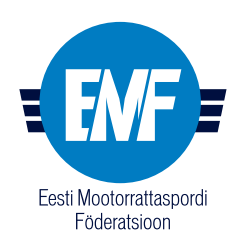 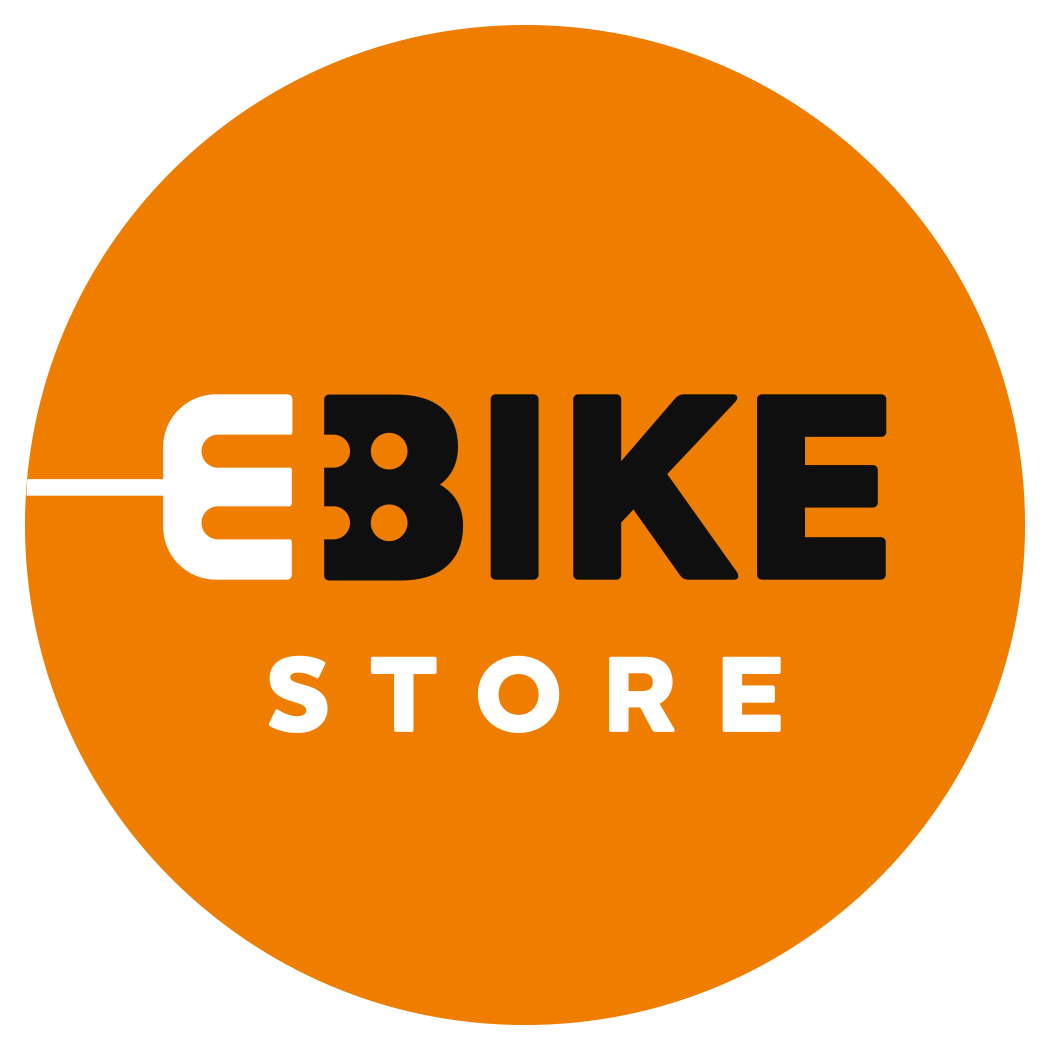 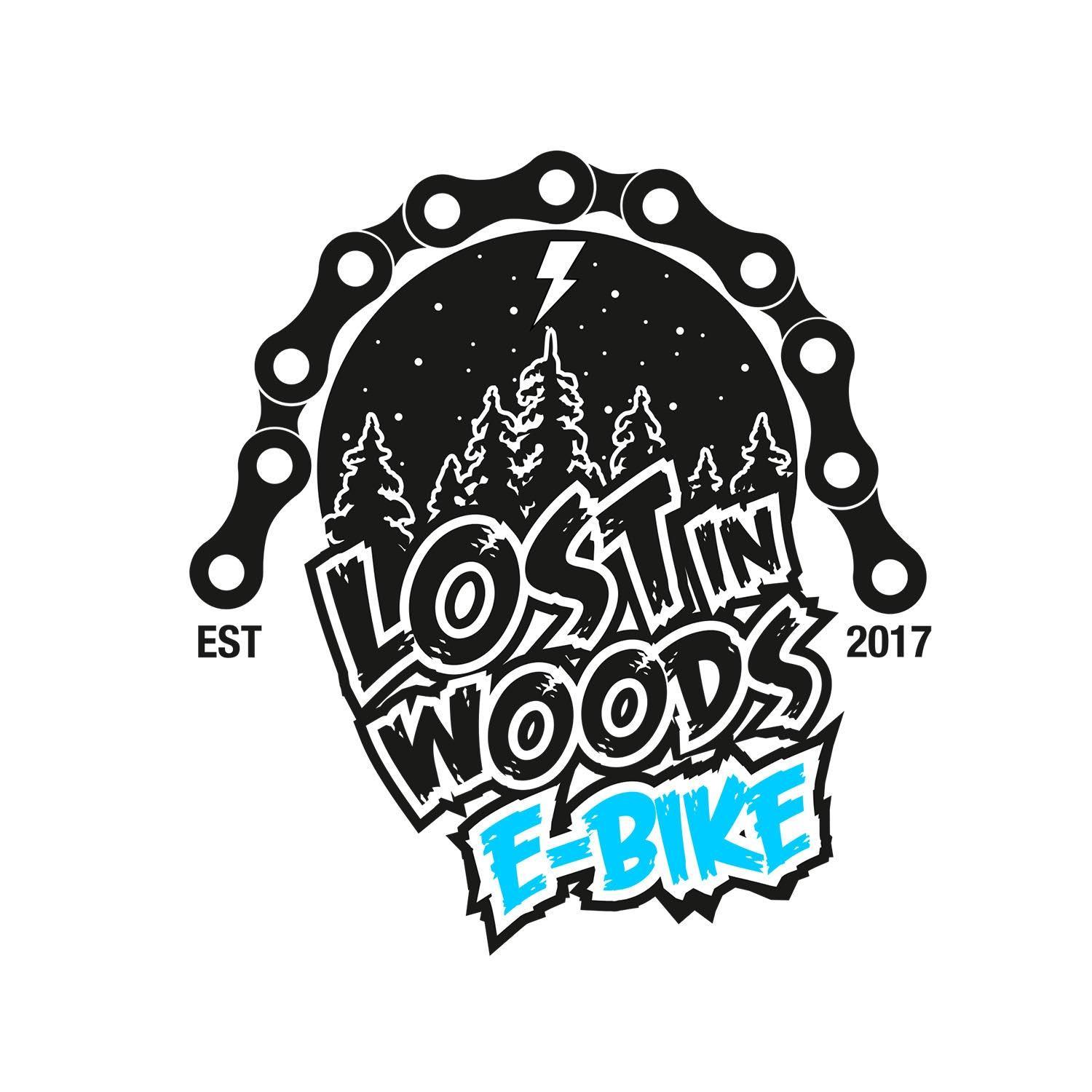 Karla Lost in Woods E-Bike Cup 2023 I. Aeg,	koht, masinaklassid	Võistluste aeg: 06. Mai 2023Võistluste koht: Muru talu, Karla küla, Kose vald, Harjumaa (google maps: adventures.ee)Võistluse määrang: E-Bike Cup I etapp	E-bike klassid:E-Mehed       E-Juuniorid (12-16)                                                                  E-NaisedE-VabaJalgrattaklassid:MehedNaisedJuuniorid (12-16)  FatbikeII. Võistluste	korraldus	Korraldaja:	MTÜ Adventures.ee		+372 5691 9100	marken@adventures.eeDirektor:	Sulev Murumaa		+372 525 1289	sulev57@hot.eePeakohtunik:	Madis Koplimäe		+372  5635 2714	enduro@adventures.eePeasekretär:	Janett Birk			+372 5699 0528	janett.birk@gmail.comRajameister:	Marken Murumaa    		+372 5691 9100	marken@adventures.eeAjamõõtja:	TBA				Meditsiin: 	TBA						Toitlustus:	Mamma KohvikIII. Ajakava	Võistluseks registreerimine ja tehniline kontroll: 10:00-11:30.Rajaga tutvumine: 10:00-11:30Võistlejate koosolek kell: 11:30Esimese võistleja start kell: 12:00	Stardijärjekord määratakse võistlusklasside järjestuses. Selgub kohapeal.IV. Eelregistreerimine ja osalustasudEelregistreerimine:Kuni 4.05.2023 lehel www.msport.eeOsalustasu: Iga võistleja peab tasuma võistlusele registreerimisel osavõtumaksu 35€.	Tasumine:MTÜ Adventures.eekontonr: EE237700771007632292selgitusse: võistleja nimi ja klass.Kohapeal tasumine sularahas!Osalustasu sisaldab peale võistlust toitlustust ja sauna/pesemisvõimalustV. Võistlustingimused	Võistlustustingimused vastavalt Eesti E-bike enduro meistri- ja karikavõistluste võistlustingimustele.VI. Rada			Võistlusrada: ühe ringi pikkus on u 8 km, kus on 3 erinevat kiiruskatset (1-2 km). Katsete vaheline ülesõit ei ole ajaliselt piiratud. Koguvõistluse kontrollaeg, selgub kohapeal (sõltub võistlejate arvust)Kõik klassid sõidavad 3 ringi. VII. Autasustamine	Iga klassi kolme paremat autasustatakse meenetega peale viimase võistleja finišeerumist u30min jooksul.METSAS NÄEME!